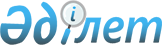 О бюджете Пугачевского сельского округа Бурлинского района на 2024-2026 годыРешение Бурлинского районного маслихата Западно-Казахстанской области от 27 декабря 2023 года № 10-13.
      В соответствии с Бюджетным кодексом Республики Казахстан, Законом Республики Казахстан "О местном государственном управлении и самоуправлении в Республике Казахстан" Бурлинский районный маслихат РЕШИЛ:
      1. Утвердить бюджет Пугачевского сельского округа Бурлинского района на 2024-2026 годы согласно приложениям 1, 2 и 3 соответственно, в том числе на 2024 год в следующих объемах:
      1) доходы – 214 614 тысяч тенге, в том числе по:
      налоговым поступлениям – 79 752 тысячи тенге;
      неналоговым поступлениям – 15 000 тысяч тенге;
      поступлениям от продажи основного капитала – 25 450 тысяч тенге;
      поступлениям трансфертов – 94 412 тысяч тенге;
      2) затраты – 219 020,7 тысяч тенге;
      3) чистое бюджетное кредитование – 0 тенге:
      бюджетные кредиты – 0 тенге;
      погашение бюджетных кредитов – 0 тенге;
      4) сальдо по операциям с финансовыми активами – 0 тенге:
      приобретение финансовых активов – 0 тенге;
      поступления от продажи финансовых активов государства – 0 тенге;
      5) дефицит (профицит) бюджета – - 4 406,7 тысяч тенге;
      6) финансирование дефицита (использование профицита) бюджета – 4 406,7 тысяч тенге:
      поступление займов – 0 тенге;
      погашение займов – 0 тенге;
      используемые остатки бюджетных средств – 4 406,7 тысяч тенге.
      Сноска. Пункт 1 - в редакции решения Бурлинского районного маслихата Западно-Казахстанской области от 18.03.2024 № 12-13 (вводится в действие с 01.01.2024).


      2. Настоящее решение вводится в действие с 1 января 2024 года. Бюджет Пугачевского сельского округа на 2024 год
      Сноска. Приложение 1- в редакции решения Бурлинского районного маслихата Западно-Казахстанской области от 18.03.2024 № 12-13 (вводится в действие с 01.01.2024).
      тысяч тенге Бюджет Пугачевского сельского округа на 2025 год
      тысяч тенге Бюджет Пугачевского сельского округа на 2026 год
      тысяч тенге
					© 2012. РГП на ПХВ «Институт законодательства и правовой информации Республики Казахстан» Министерства юстиции Республики Казахстан
				
      Председатель маслихата

К. Ермекбаев
Приложение 1 к решению
Бурлинского районного
маслихата
от 27 декабря 2023 года № 10-13
Категория
Категория
Категория
Категория
Категория
сумма
Класс
Класс
Класс
Класс
сумма
Подкласс
Подкласс
Подкласс
сумма
Специфика
Специфика
сумма
Наименование
сумма
1) Доходы
214614
1
Налоговые поступления
79752
01
Подоходный налог
3942
2
Индивидуальный подоходный налог
3942
04
Налоги на собственность
5810
1
Налоги на имущество
250
3
Земельный налог
500
4
Налог на транспортные средства
5000
5
Единый земельный налог
60
05
Внутренние налоги на товары, работы и услуги
70000
3
 Поступления за использование природных и других ресурсов
70000
4
Сборы за ведение предпринимательской и профессиональной деятельности
0
2
Неналоговые поступления
15000
01
Доходы от государственной собственности
15000
5
Доходы от аренды имущества, находящегося в государственной собственности
15000
06
Прочие неналоговые поступления
0
1
Прочие неналоговые поступления
0
3
Поступления от продажи основного капитала
25 450
03
Продажа земли и нематериальных активов
25 450
1
Продажа земли
23 250
2
Продажа нематериальных активов
2 200
4
Поступления трансфертов
94412
02
Трансферты из вышестоящих органов государственного управления
94412
3
Трансферты из районного (города областного значения) бюджета
94412
Функциональная группа
Функциональная группа
Функциональная группа
Функциональная группа
Функциональная группа
сумма
Функциональная подгруппа
Функциональная подгруппа
Функциональная подгруппа
Функциональная подгруппа
сумма
Администратор бюджетных программ
Администратор бюджетных программ
Администратор бюджетных программ
сумма
Программа
Программа
сумма
Наименование
сумма
2) Затраты
219020,7
1
Государственные услуги общего характера
46949
1
Представительные, исполнительные и другие органы, выполняющие общие функции государственного управления
46949
124
Аппарат акима города районного значения, села, поселка, сельского округа
46949
001
Услуги по обеспечению деятельности акима города районного значения, села, поселка, сельского округа
46949
022
Капитальные расходы государственного органа
0
7
Жилищно-коммунальное хозяйство
105738,7
1
Жилищное хозяйство
0
124
Аппарат акима города районного значения, села, поселка, сельского округа
0
007
Организация сохранения государственного жилищного фонда города районного значения, села, поселка, сельского округа
0
3
Благоустройство населенных пунктов
105738,7
124
Аппарат акима города районного значения, села, поселка, сельского округа
105738,7
008
Освещение улиц населенных пунктов
14339
009
Обеспечение санитарии населенных пунктов
7285
010
Содержание мест захоронений и погребение безродных
0
011
Благоустройство и озеленение населенных пунктов
84114,7
12
Транспорт и коммуникации
18870
1
Автомобильный транспорт
18870
124
Аппарат акима города районного значения, села, поселка, сельского округа
18870
012
Строительство и реконструкция автомобильных дорог в городах районного значения, селах, поселках, сельских округах
0
013
Обеспечение функционирования автомобильных дорог в городах районного значения, поселках, селах, сельских округах
18870
045
Капитальный и средний ремонт автомобильных дорог в городах районного значения, селах, поселках, сельских округах
0
15
Трансферты
47463
1
Трансферты
47463
124
Аппарат акима города районного значения, села, поселка, сельского округа
47463
043
Бюджетные изъятий
47463
3) Чистое бюджетное кредитование
0
Бюджетные кредиты
0
Категория
Категория
Категория
Категория
Категория
сумма
Класс
Класс
Класс
Класс
сумма
Подкласс
Подкласс
Подкласс
сумма
Специфика
Специфика
сумма
Наименование
сумма
5
Погашение бюджетных кредитов
0
4) Сальдо по операциям с финансовыми активами
0
Функциональная группа
Функциональная группа
Функциональная группа
Функциональная группа
Функциональная группа
сумма
Функциональная подгруппа
Функциональная подгруппа
Функциональная подгруппа
Функциональная подгруппа
сумма
Администратор бюджетных программ
Администратор бюджетных программ
Администратор бюджетных программ
сумма
Программа
Программа
сумма
Наименование
сумма
Приобретение финансовых активов
0
Категория
Категория
Категория
Категория
Категория
сумма
Класс
Класс
Класс
Класс
сумма
Подкласс
Подкласс
Подкласс
сумма
Специфика
Специфика
сумма
Наименование
сумма
6
Поступления от продажи финансовых активов государства
0
5) Дефицит (профицит) бюджета
-4406,7
6) Финансирование дефицита (использование профицита) бюджета
4406,7
7
Поступления займов
0
01
Внутренние государственные займы
0
2
Договоры займа
0
Функциональная группа
Функциональная группа
Функциональная группа
Функциональная группа
Функциональная группа
сумма
Функциональная подгруппа
Функциональная подгруппа
Функциональная подгруппа
Функциональная подгруппа
сумма
Администратор бюджетных программ
Администратор бюджетных программ
Администратор бюджетных программ
сумма
Программа
Программа
сумма
Наименование
сумма
16
Погашение займов
0
Категория
Категория
Категория
Категория
Категория
сумма
Класс
Класс
Класс
Класс
сумма
Подкласс
Подкласс
Подкласс
сумма
Специфика
Специфика
сумма
Наименование
сумма
8
Используемые остатки бюджетных средств
4406,7
01
Остатки бюджетных средств
4406,7
1
Свободные остатки бюджетных средств
4406,7Приложение 2 к решению
Бурлинского районного
маслихата
от 27 декабря 2023 года № 10-13
Категория
Категория
Категория
Категория
Категория
сумма
Класс
Класс
Класс
Класс
сумма
Подкласс
Подкласс
Подкласс
сумма
Специфика
Специфика
сумма
Наименование
сумма
1) Доходы
167055
1
Налоговые поступления
79752
01
Подоходный налог
3942
2
Индивидуальный подоходный налог
3942
04
Налоги на собственность
5810
1
Налоги на имущество
250
3
Земельный налог
500
4
Налог на транспортные средства
5000
5
Единый земельный налог
60
05
Внутренние налоги на товары, работы и услуги
70000
3
Поступления за использование природных и других ресурсов
70000
4
Сборы за ведение предпринимательской и профессиональной деятельности
0
2
Неналоговые поступления
15000
01
Доходы от государственной собственности
15000
5
Доходы от аренды имущества, находящегося в государственной собственности
15000
06
Прочие неналоговые поступления
0
1
Прочие неналоговые поступления
0
3
Поступления от продажи основного капитала
25 450
03
Продажа земли и нематериальных активов
25 450
1
Продажа земли
23 250
2
Продажа нематериальных активов
2 200
4
Поступления трансфертов
46853
02
Трансферты из вышестоящих органов государственного управления
46853
3
Трансферты из районного (города областного значения) бюджета
46853
Функциональная группа
Функциональная группа
Функциональная группа
Функциональная группа
Функциональная группа
сумма
Функциональная подгруппа
Функциональная подгруппа
Функциональная подгруппа
Функциональная подгруппа
сумма
Администратор бюджетных программ
Администратор бюджетных программ
Администратор бюджетных программ
сумма
Программа
Программа
сумма
Наименование
сумма
2) Затраты
167055
1
Государственные услуги общего характера
46853
1
Представительные, исполнительные и другие органы, выполняющие общие функции государственного управления
46853
124
Аппарат акима города районного значения, села, поселка, сельского округа
46853
001
Услуги по обеспечению деятельности акима города районного значения, села, поселка, сельского округа
46853
022
Капитальные расходы государственного органа
0
7
Жилищно-коммунальное хозяйство
53869
1
Жилищное хозяйство
0
124
Аппарат акима города районного значения, села, поселка, сельского округа
0
007
Организация сохранения государственного жилищного фонда города районного значения, села, поселка, сельского округа
0
3
Благоустройство населенных пунктов
53869
124
Аппарат акима города районного значения, села, поселка, сельского округа
53869
008
Освещение улиц населенных пунктов
14339
009
Обеспечение санитарии населенных пунктов
7285
010
Содержание мест захоронений и погребение безродных
0
011
Благоустройство и озеленение населенных пунктов
32245
12
Транспорт и коммуникации
18870
1
Автомобильный транспорт
18870
124
Аппарат акима города районного значения, села, поселка, сельского округа
18870
012
Строительство и реконструкция автомобильных дорог в городах районного значения, селах, поселках, сельских округах
0
013
Обеспечение функционирования автомобильных дорог в городах районного значения, поселках, селах, сельских округах
18870
045
Капитальный и средний ремонт автомобильных дорог в городах районного значения, селах, поселках, сельских округах
0
15
Трансферты
47463
1
Трансферты
47463
124
Аппарат акима города районного значения, села, поселка, сельского округа
47463
043
Бюджетные изъятий
47463
3) Чистое бюджетное кредитование
0
Бюджетные кредиты
0
Категория
Категория
Категория
Категория
Категория
сумма
Класс
Класс
Класс
Класс
сумма
Подкласс
Подкласс
Подкласс
сумма
Специфика
Специфика
сумма
Наименование
сумма
5
Погашение бюджетных кредитов
0
4) Сальдо по операциям с финансовыми активами
0
Функциональная группа
Функциональная группа
Функциональная группа
Функциональная группа
Функциональная группа
сумма
Функциональная подгруппа
Функциональная подгруппа
Функциональная подгруппа
Функциональная подгруппа
сумма
Администратор бюджетных программ
Администратор бюджетных программ
Администратор бюджетных программ
сумма
Программа
Программа
сумма
Наименование
сумма
Приобретение финансовых активов
0
Категория
Категория
Категория
Категория
Категория
сумма
Класс
Класс
Класс
Класс
сумма
Подкласс
Подкласс
Подкласс
сумма
Специфика
Специфика
сумма
Наименование
сумма
6
Поступления от продажи финансовых активов государства
0
5) Дефицит (профицит) бюджета
0
6) Финансирование дефицита (использование профицита) бюджета
0
7
Поступления займов
0
01
Внутренние государственные займы
0
2
Договоры займа
0
Функциональная группа
Функциональная группа
Функциональная группа
Функциональная группа
Функциональная группа
сумма
Функциональная подгруппа
Функциональная подгруппа
Функциональная подгруппа
Функциональная подгруппа
сумма
Администратор бюджетных программ
Администратор бюджетных программ
Администратор бюджетных программ
сумма
Программа
Программа
сумма
Наименование
сумма
16
Погашение займов
0
Категория
Категория
Категория
Категория
Категория
сумма
Класс
Класс
Класс
Класс
сумма
Подкласс
Подкласс
Подкласс
сумма
Специфика
Специфика
сумма
Наименование
сумма
8
Используемые остатки бюджетных средств
0
01
Остатки бюджетных средств
0
1
Свободные остатки бюджетных средств
0Приложение 3 к решению
Бурлинского районного
маслихата
от 27 декабря 2023 года № 10-13
Категория
Категория
Категория
Категория
Категория
сумма
Класс
Класс
Класс
Класс
сумма
Подкласс
Подкласс
Подкласс
сумма
Специфика
Специфика
сумма
Наименование
сумма
1) Доходы
167055
1
Налоговые поступления
79752
01
Подоходный налог
3942
2
Индивидуальный подоходный налог
3942
04
Налоги на собственность
5810
1
Налоги на имущество
250
3
Земельный налог
500
4
Налог на транспортные средства
5000
5
Единый земельный налог
60
05
Внутренние налоги на товары, работы и услуги
70000
3
 Поступления за использование природных и других ресурсов
70000
4
Сборы за ведение предпринимательской и профессиональной деятельности
0
2
Неналоговые поступления
15000
01
Доходы от государственной собственности
15000
5
Доходы от аренды имущества, находящегося в государственной собственности
15000
06
Прочие неналоговые поступления
0
1
Прочие неналоговые поступления
0
3
Поступления от продажи основного капитала
25 450
03
Продажа земли и нематериальных активов
25 450
1
Продажа земли
23 250
2
Продажа нематериальных активов
2 200
4
Поступления трансфертов
46853
02
Трансферты из вышестоящих органов государственного управления
46853
3
Трансферты из районного (города областного значения) бюджета
46853
Функциональная группа
Функциональная группа
Функциональная группа
Функциональная группа
Функциональная группа
сумма
Функциональная подгруппа
Функциональная подгруппа
Функциональная подгруппа
Функциональная подгруппа
сумма
Администратор бюджетных программ
Администратор бюджетных программ
Администратор бюджетных программ
сумма
Программа
Программа
сумма
Наименование
сумма
2) Затраты
167055
1
Государственные услуги общего характера
46853
1
Представительные, исполнительные и другие органы, выполняющие общие функции государственного управления
46853
124
Аппарат акима города районного значения, села, поселка, сельского округа
46853
001
Услуги по обеспечению деятельности акима города районного значения, села, поселка, сельского округа
46853
022
Капитальные расходы государственного органа
0
7
Жилищно-коммунальное хозяйство
53869
1
Жилищное хозяйство
0
124
Аппарат акима города районного значения, села, поселка, сельского округа
0
007
Организация сохранения государственного жилищного фонда города районного значения, села, поселка, сельского округа
0
3
Благоустройство населенных пунктов
53869
124
Аппарат акима города районного значения, села, поселка, сельского округа
53869
008
Освещение улиц населенных пунктов
14339
009
Обеспечение санитарии населенных пунктов
7285
010
Содержание мест захоронений и погребение безродных
0
011
Благоустройство и озеленение населенных пунктов
32245
12
Транспорт и коммуникации
18870
1
Автомобильный транспорт
18870
124
Аппарат акима города районного значения, села, поселка, сельского округа
18870
012
Строительство и реконструкция автомобильных дорог в городах районного значения, селах, поселках, сельских округах
0
013
Обеспечение функционирования автомобильных дорог в городах районного значения, поселках, селах, сельских округах
18870
045
Капитальный и средний ремонт автомобильных дорог в городах районного значения, селах, поселках, сельских округах
0
15
Трансферты
47463
1
Трансферты
47463
124
Аппарат акима города районного значения, села, поселка, сельского округа
47463
043
Бюджетные изъятий
47463
3) Чистое бюджетное кредитование
0
Бюджетные кредиты
0
Категория
Категория
Категория
Категория
Категория
сумма
Класс
Класс
Класс
Класс
сумма
Подкласс
Подкласс
Подкласс
сумма
Специфика
Специфика
сумма
Наименование
сумма
5
Погашение бюджетных кредитов
0
4) Сальдо по операциям с финансовыми активами
0
Функциональная группа
Функциональная группа
Функциональная группа
Функциональная группа
Функциональная группа
сумма
Функциональная подгруппа
Функциональная подгруппа
Функциональная подгруппа
Функциональная подгруппа
сумма
Администратор бюджетных программ
Администратор бюджетных программ
Администратор бюджетных программ
сумма
Программа
Программа
сумма
Наименование
сумма
Приобретение финансовых активов
0
Категория
Категория
Категория
Категория
Категория
сумма
Класс
Класс
Класс
Класс
сумма
Подкласс
Подкласс
Подкласс
сумма
Специфика
Специфика
сумма
Наименование
сумма
6
Поступления от продажи финансовых активов государства
0
5) Дефицит (профицит) бюджета
0
6) Финансирование дефицита (использование профицита) бюджета
0
7
Поступления займов
0
01
Внутренние государственные займы
0
2
Договоры займа
0
Функциональная группа
Функциональная группа
Функциональная группа
Функциональная группа
Функциональная группа
сумма
Функциональная подгруппа
Функциональная подгруппа
Функциональная подгруппа
Функциональная подгруппа
сумма
Администратор бюджетных программ
Администратор бюджетных программ
Администратор бюджетных программ
сумма
Программа
Программа
сумма
Наименование
сумма
16
Погашение займов
0
Категория
Категория
Категория
Категория
Категория
сумма
Класс
Класс
Класс
Класс
сумма
Подкласс
Подкласс
Подкласс
сумма
Специфика
Специфика
сумма
Наименование
сумма
8
Используемые остатки бюджетных средств
0
01
Остатки бюджетных средств
0
1
Свободные остатки бюджетных средств
0